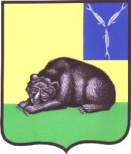 СОВЕТ МУНИЦИПАЛЬНОГО ОБРАЗОВАНИЯ ГОРОД ВОЛЬСКВОЛЬСКОГО МУНИЦИПАЛЬНОГО РАЙОНАСАРАТОВСКОЙ ОБЛАСТИРЕШЕНИЕ23 марта 2015 г.                        № 18/3-91                                   г. ВольскОб упразднении аппарата Совета муниципального образования город Вольск	В соответствии  со ст. ст. 18, 19 Устава муниципального образования город Вольск, рассмотрев обращение Главы Вольского муниципального района об оптимизации расходов на содержание органов местного самоуправления муниципального образования город Вольск в целях сокращения расходов на содержание органов местного самоуправления муниципального образования город Вольск, Совет муниципального образования город Вольск Р Е Ш И Л:      1.Выйти с предложением в Вольское муниципальное Собрание о принятии к исполнению функций по юридическому и техническому обеспечению деятельности Совета муниципального образования город Вольск аппаратом Вольского муниципального Собрания на безвозмездной основе на основе соглашения.       2. В случае одобрения инициативы определенной пунктом 1 настоящего решения упразднить с 1 июня 2015 года аппарат Совета муниципального образования город Вольск.       3. Заместителю Главы муниципального образования город Вольск - Секретарю Совета муниципального образования город Вольск поручить проведение организационно-штатных мероприятий по сокращению штата аппарата Совета муниципального образования город Вольск.       4. Уполномочить Главу муниципального образования город Вольск В.Г. Матвеева на подписание соглашения об условиях и порядке исполнения функций по юридическому и техническому обеспечению деятельности Совета муниципального образования город Вольск аппаратом Вольского муниципального Собрания на безвозмездной основе.      5. Рекомендовать:      5.1. Вольскому муниципальному Собранию рассмотреть внесенное предложение и  принять соответствующее решение в срок не позднее 1 апреля 2015 года.      5.2. Главе администрации Вольского муниципального района поручить специалистом кадровой службы администрации оказать необходимую консультационную помощь при проведении в Совете муниципального образования город Вольск организационно штатных мероприятий.        6. Контроль за исполнением настоящего решения возложить на главу муниципального образования город Вольск.        7. Настоящее решение вступает в силу с момента принятия. Глава муниципального           образования  город Вольск                                                            В.Г. Матвеев